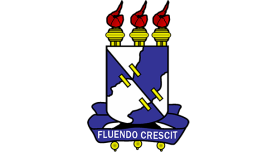 UNIVERSIDADE FEDERAL DE SERGIPEPRÓ-REITORIA DE PÓS-GRADUAÇÃO E PESQUISACENTRO DE CIÊNCIAS SOCIAIS APLICADASPÓS-GRADUAÇÃO EM TURISMOESPECIALIZAÇÃO EM PLANEJAMENTO DO TURISMOESPECIALIZAÇÃO EM GESTÃO DE EMPREENDIMENTOS TURÍSTICOSEdital PGTUR/POSGRAP/UFS 01/2017 de 19 de Fevereiro de 2017 Ficha de InscriçãoOBS: Preencha cuidadosamente todos os campos, em letra de forma e legível ou digitado.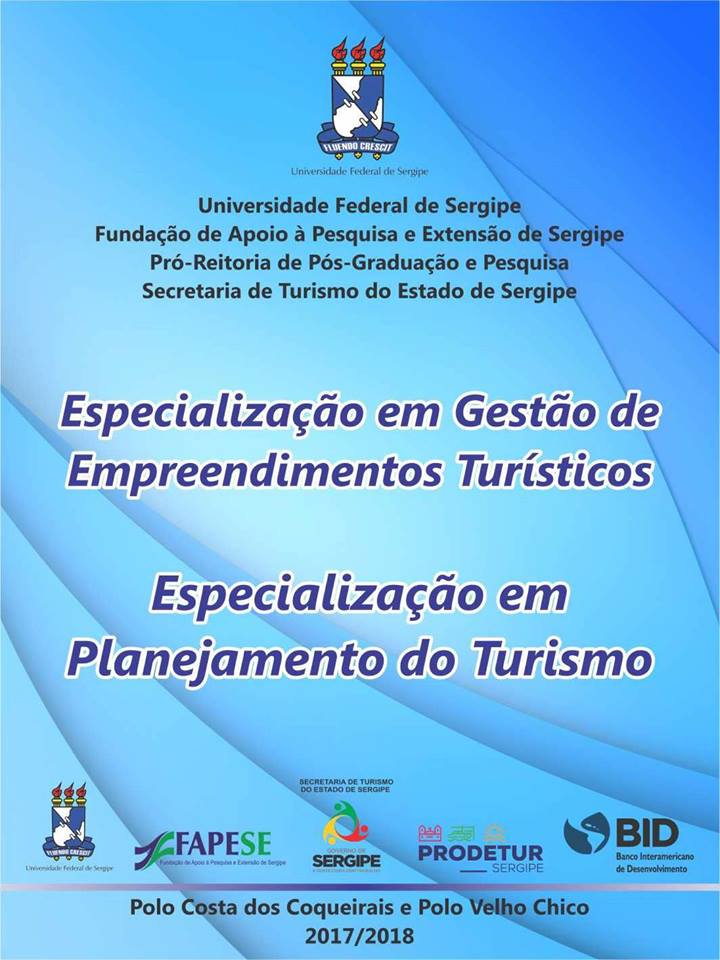 Nome  Nome  Nome  Nome  Nome  Nome  Nome  Nome  Nome  Nome  Identidade (Nº e Órgão Expedidor)Identidade (Nº e Órgão Expedidor)Identidade (Nº e Órgão Expedidor)CPF CPF Nível de Escolaridade (Grad/Esp/Mest/Dout)Nível de Escolaridade (Grad/Esp/Mest/Dout)Nível de Escolaridade (Grad/Esp/Mest/Dout)CursoSexoNome da Mãe Nome da Mãe Nome da Mãe Nome da Mãe Nome da Mãe Nome do Pai Nome do Pai Nome do Pai Nome do Pai Nome do Pai Data de NascimentoData de NascimentoNaturalidadeNaturalidadeUFPaísPaísPaísNacionalidadeNacionalidadeEndereço CompletoEndereço CompletoEndereço CompletoEndereço CompletoEndereço CompletoEndereço CompletoEndereço CompletoEndereço CompletoEndereço CompletoEndereço CompletoCidadeCidadeCidadeCidadeCEPCEPE-mailE-mailE-mailE-mailUFPaísTelefone ComercialTelefone ComercialTelefone ResidencialTelefone ResidencialTelefone ResidencialTelefone CelularTelefone CelularTelefone CelularData de Inscrição _____/_____/_____Data de Inscrição _____/_____/_____Data de Inscrição _____/_____/_____Data de Inscrição _____/_____/_____Opção de Curso de EspecializaçãoPlanejamento do Turismo – AracajuGestão de Empreendimentos Turísticos – EstânciaGestão de Empreendimentos Turísticos – Nossa Senhora da GlóriaOpção de Curso de EspecializaçãoPlanejamento do Turismo – AracajuGestão de Empreendimentos Turísticos – EstânciaGestão de Empreendimentos Turísticos – Nossa Senhora da GlóriaOpção de Curso de EspecializaçãoPlanejamento do Turismo – AracajuGestão de Empreendimentos Turísticos – EstânciaGestão de Empreendimentos Turísticos – Nossa Senhora da GlóriaTipoProfissional do TurismoDemanda SocialTipoProfissional do TurismoDemanda SocialTipoProfissional do TurismoDemanda Social